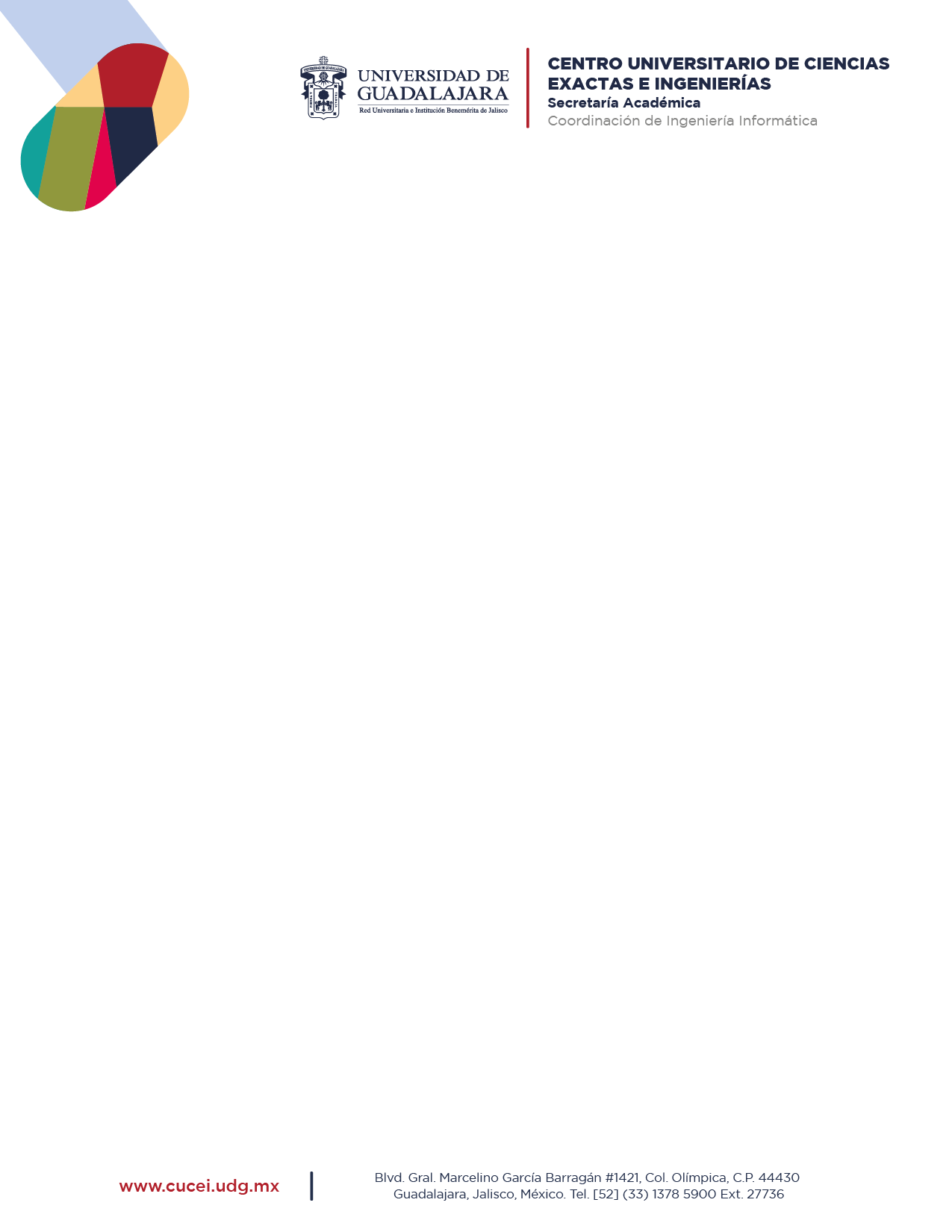 CÉDULA DE REGISTRO DE EGRESADOS
Ésta información será de uso confidencialDATOS PERSONALESNombre(s): ______________________________ Apellido Paterno: ________________ Apellido Materno: _______________Sexo: __________ Edad: _____ Lugar de Nacimiento: ______________________ Fecha de Nacimiento: ________________Estado Civil: ____________ Domicilio Actual: __________________________________ Colonia o Sector: ______________C.P. ________ Municipio: _________________________ Teléfono Celular: ____________ Teléfono Particular: __________Correo Electronico: _______________________DATOS ESCOLARESCentro Universitario:   CUCEI    .  Carrera:    Licenciatura en Informática ó Ingeniería Informática    Posgrado: __________________________________División:     Electrónica y Computación      Código: _____________ Fecha de Egreso: ________________________________Plan:	Semestral Rígido		Cuatrimestral		Semestral CréditosDATOS LABORALESNombre de la Empresa: _________________________________________________________ Puesto: __________________Domicilio: ______________________________________________ Teléfono(s): ___________________________________ DATOS DE LOCALIZACIÓNEs muy importante para el CUCEI, en un futuro, poder localizarte en caso de que cambies de domicilio.Por favor anota los nombres, direcciones y teléfonos de dos personas susceptibles de permanecer en el mismo domicilio.1.-Nombre: ___________________________________________________ Teléfono(s): ______________________________ Domicilio: ___________________________________________________________________________________________1.-Nombre:___________________________________________________Teléfono(s):______________________________Domicilio: ___________________________________________________________________________________________AVISO DE PRIVACIDADConsultar el aviso de privacidad en la página http://transparencia.udg.mx/aviso-confidencialidad Consiento que mis datos sensibles sean tratados por la UdeG.   